治水事業促進全国大会 決議 要請状況１１月１６日（水）内閣人事局　横田信孝人事政策統括官 要望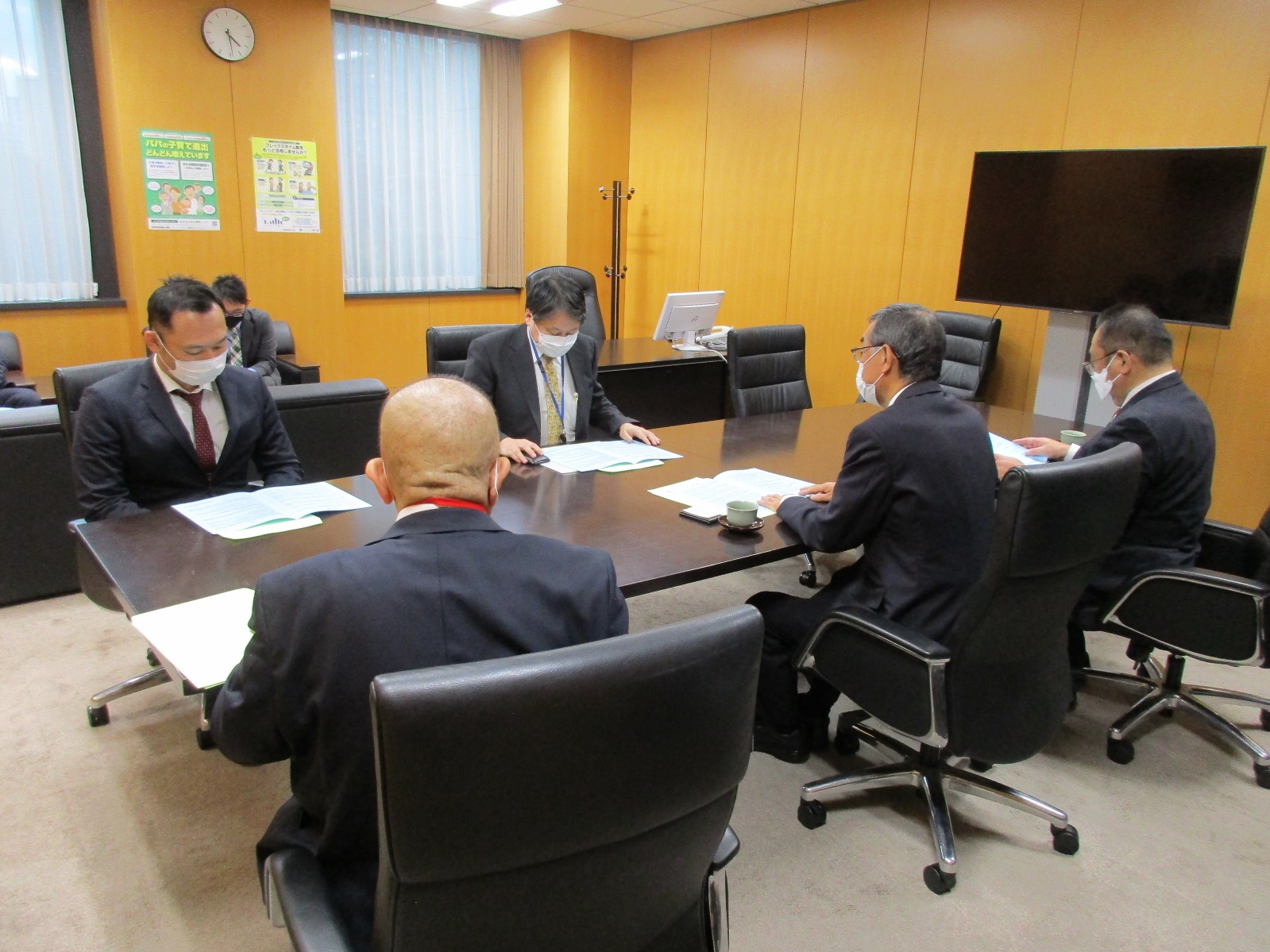 